CCivil Liability Act 2002Portfolio:Attorney GeneralAgency:Department of JusticeCivil Liability Act 20022002/03520 Nov 2002s. 1 & 2: 20 Nov 2002;Act other than s. 1 & 2: 1 Jan 2003 (see s. 2 and Gazette 17 Dec 2002 p. 5905)Civil Liability Amendment Act 20032003/05830 Oct 2003s. 1 & 2: 30 Oct 2003;Act other than s. 1, 2, 9 & 14: 1 Dec 2003 (see s. 2 and Gazette 28 Nov 2003 p. 4773);s. 9 & 14: 1 Dec 2004 (see s. 2 and Gazette 26 Nov 2004 p. 5309)Acts Amendment and Repeal (Courts and Legal Practice) Act 2003 s. 192003/0654 Dec 20031 Jan 2004 (see s. 2 and Gazette 30 Dec 2003 p. 5722)Workers’ Compensation Reform Act 2004 s. 1742004/0429 Nov 20044 Jan 2005 (see s. 2 and Gazette 31 Dec 2004 p. 7131)Civil Liability Amendment Act 20042004/0439 Nov 2004Act other than Pt. 3: 9 Nov 2004 (see s. 2(1)); Pt. 3: 1 Dec 2004 (see s. 2(2) and Gazette 26 Nov 2004 p. 5309)Psychologists Act 2005 Sch. 3 cl. 12005/02812 Dec 20054 May 2007 (see s. 2 and Gazette 4 May 2007 p. 1963)Optometrists Act 2005 Sch. 3 cl. 12005/02912 Dec 200520 Apr 2007 (see s. 2 and Gazette 30 Mar 2007 p. 1451)Podiatrists Act 2005 Sch. 3 cl. 12005/03012 Dec 200530 May 2007 (see s. 2 and Gazette 29 May 2007 p. 2486)Chiropractors Act 2005 Sch. 3 cl. 12005/03112 Dec 20051 Aug 2007 (see s. 2 and Gazette 31 Jul 2007 p. 3789)Physiotherapists Act 2005 Sch. 3 cl. 12005/03212 Dec 200523 Feb 2007 (see s. 2 and Gazette 20 Feb 2007 p. 505)Osteopaths Act 2005 Sch. 3 cl. 12005/03312 Dec 200530 May 2007 (see s. 2 and Gazette 29 May 2007 p. 2486)Occupational Therapists Act 2005 Sch. 3 cl. 42005/04219 Dec 20051 Aug 2007 (see s. 2 and Gazette 31 Jul 2007 p. 3789)Reprint 1 as at 10 Feb 2006 (not including 2005/028, 2005/029, 2005/030, 2005/031, 2005/032, 2005/033 & 2005/042)Reprint 1 as at 10 Feb 2006 (not including 2005/028, 2005/029, 2005/030, 2005/031, 2005/032, 2005/033 & 2005/042)Reprint 1 as at 10 Feb 2006 (not including 2005/028, 2005/029, 2005/030, 2005/031, 2005/032, 2005/033 & 2005/042)Reprint 1 as at 10 Feb 2006 (not including 2005/028, 2005/029, 2005/030, 2005/031, 2005/032, 2005/033 & 2005/042)Medical Radiation Technologists Act 2006 Sch. 3 cl. 12006/0219 Jun 20061 Jul 2007 (see s. 2 and Gazette 26 Jun 2007 p. 3013)Nurses and Midwives Act 2006 Sch. 3 cl. 22006/0506 Oct 200619 Sep 2007 (see s. 2 and Gazette 18 Sep 2007 p. 4711)Reprint 2 as at 5 Oct 2007 Reprint 2 as at 5 Oct 2007 Reprint 2 as at 5 Oct 2007 Reprint 2 as at 5 Oct 2007 Legal Profession Act 2008 s. 6462008/02127 May 20081 Mar 2009 (see s. 2(b) and Gazette 27 Feb 2009 p. 511)Medical Practitioners Act 2008 Sch. 3 cl. 82008/02227 May 20081 Dec 2008 (see s. 2 and Gazette 25 Nov 2008 p. 4989)Acts Amendment (Consent to Medical Treatment) Act 2008 Pt. 32008/02519 Jun 200827 Jun 2009 (see s. 2 and Gazette 26 Jun 2009 p. 2565)Statutes (Repeals and Miscellaneous Amendments) Act 2009 s. 332009/00821 May 200922 May 2009 (see s. 2(b))Reprint 3 as at 20 Aug 2010 Reprint 3 as at 20 Aug 2010 Reprint 3 as at 20 Aug 2010 Reprint 3 as at 20 Aug 2010 Health Practitioner Regulation National Law (WA) Act 2010 Pt. 5 Div. 9 (s. 40‑42)2010/03530 Aug 2010s. 40, 41(1) & 42: 18 Oct 2010 (see s. 2(b) and Gazette 1 Oct 2010 p. 5075‑6);s. 41(2): 1 Jul 2012 (see s. 2(b) and Gazette 19 Jun 2012 p. 2631)Acts Amendment (Fair Trading) Act 2010 s. 1932010/0588 Dec 20101 Jan 2011(see s. 2(c) and Gazette 24 Dec 2010 p. 6805)Health, Safety and Civil Liability (Children in Schools and Child Care Services) Act 2011 Pt. 22011/0011 Mar 20111 Jan 2013 (see s. 2(b) and Gazette 14 Dec 2012 p. 6195)Education and Care Services National Law (WA) Act 2012 Pt. 4 Div. 32012/01120 Jun 20121 Jan 2013 (see s. 2(b)(ii) and Gazette 14 Dec 2012 p. 6195)Reprint 4 as at 13 Sep 2013 Reprint 4 as at 13 Sep 2013 Reprint 4 as at 13 Sep 2013 Reprint 4 as at 13 Sep 2013 Motor Vehicle (Catastrophic Injuries) Act 2016 Pt. 7 Div. 12016/00814 Apr 201614 May 2016 (see s. 2(b) and Gazette 13 May 2016 p. 1421)Local Government Legislation Amendment Act 2016 Pt. 3 Div. 82016/02621 Sep 201621 Jan 2017 (see s. 2(b) and Gazette 20 Jan 2017 p. 648)Civil Liability Legislation Amendment (Child Sexual Abuse Actions) Act 2018 Pt. 22018/00319 Apr 20181 Jul 2018 (see s. 2(b) and Gazette 29 Jun 2018 p. 2434)Health Practitioner Regulation National Law (WA) Amendment Act 2018 s. 1032018/00419 Apr 20181 Dec 2018 (see s. 2(d) and Gazette 13 Nov 2018 p. 4427‑8)Legal Profession Uniform Law Application Act 2022 Pt. 17 Div. 42022/00914 Apr 20221 Jul 2022 (see s. 2(c) and SL 2022/113 cl. 2)Workers Compensation and Injury Management Act 2023 Pt. 15 Div. 3 Subdiv. 12023/02124 Oct 20231 Jul 2024 (see s. 2(d) and SL 2024/34 cl. 2)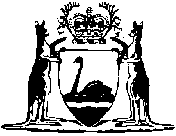 